Publicado en Ciudad de México el 08/09/2020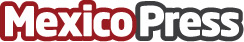 AgaveSpa una marca de lujo con un ADN muy mexicanoAgaveSpa marca cosmética 100% mexicana retoma todo el conocimiento ancestral del uso del agave para crear una marca de lujo que restablece la belleza natural de la piel. El agave azul además de otros usos brinda propiedades que ayudan al cuidado de la pielDatos de contacto:Alejandra Armenta Becerril5575765180Nota de prensa publicada en: https://www.mexicopress.com.mx/agavespa-una-marca-de-lujo-con-un-adn-muy Categorías: Industria Farmacéutica Moda Consumo Jalisco Nuevo León Ciudad de México Belleza http://www.mexicopress.com.mx